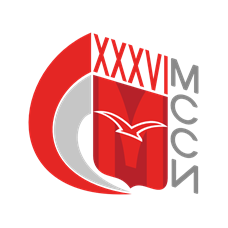 Расписаниеигр соревнований по Баскетболу (Дивизион "Б-В" мужчины) в программе XXXVI МССИ-АСБ Дивизион МоскваПереходные игры в Дивизион Б.1-й матч 15 – 19.04.20242-й матч 22 – 26.04.2024№ДатаВремяКомандыСчётСтадион119.04.2024 Пт.19:30МГТУГА – МИЭТМГТУГА218.04.2024 Чт.20:30РТУ МИРЭА-2 – МФТИРТУ МИРЭАпр-т вернадского 78с5№ДатаВремя                       Команды                          Счёт                       Команды                          Счёт       Стадион325.04.2024 Чт.19:40МИЭТ – МГТУГАМИЭТМИЭТ425.04.2024 Чт.20:00МФТИ – РТУ МИРЭА-2МФТИМФТИ